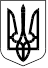 У К Р А Ї Н АЗЕЛЕНОДОЛЬСЬКА ТЕРИТОРІАЛЬНА  ГРОМАДАПРОТОКОЛпленарного засідання позачергової 13 сесії  Зеленодольської міської радиVIII скликанняЗеленодольська міська рада       			         16 серпня 2021  рокуВеде засідання (сесію) – Цицюра О.В.  –  в.о. міського головиЗАПРОШЕНІ:Шайтанова О.Д.− староста с.Велика Костромка;Недря В.В. − староста с. Мар’янське; ПРИСУТНІ: Працівники апарату управління виконавчого комітету Зеленодольської міської ради.РЕЄСТРАЦІЯ ДЕПУТАТІВ ЗЕЛЕНОДОЛЬСЬКОЇ МІСЬКОЇ РАДИВсього: 26 депутатівЗареєстровано: 16 депутата  Відсутні: 10 депутатів ВИСТУПИЛИ:Цицюра О.В. звернулася до депутатів з пропозицією вшанувати пам’ять мера м. Кривого Рогу хвилиною мовчання.Про вибори секретаря пленарного засідання позачергової 13 сесії Зеленодольської міської ради VІІІ скликання  СЛУХАЛИ:  Цицюру О.В.– в.о. міського голови   	Пропозиція обрати секретарем пленарного засідання Цицюру О.В. – депутата міської ради         ВИСТУПИЛИ:Муха І.В. – депутат міської ради	Про неможливість об’єднувати посади головуючого і секретаря Цицюра О.В. – в.о. міського голови        Про обрання секретарем пленарного засідання Самохіну Н.В. УХВАЛИЛИ: Обрати секретарем пленарного засідання 13 сесії Самохіну Н.В.                                                       Голосували: „ За ” – 15 депутатів                                                                                      „ Проти ” –0                                                                                      „Утрим. ” – 0                                                                         Не брали участі у голосуванні –1(Самохіна Н.В.)Про порядок денний пленарного засідання 13 сесії Зеленодольської міської ради VІІІ скликання  СЛУХАЛИ:   Цицюру О.В. – в.о. міського голови     	Пропозиція  затвердити порядок денний пленарного засідання з 2 питання в тій редакції, яка була надана депутатам на розгляд.УХВАЛИЛИ: затвердити порядок денний пленарного засідання з 2 питань                                                                 Голосували: „ За ” – 16 депутатів                                                                                       „ Проти ” –0                                                                                      „Утрим. ” – 0                                                                         Не брали участі у голосуванні –0Рішення прийняте.Порядок деннийпленарного засідання  13 позачергової сесії  Зеленодольськоїміської ради VIIІ скликання від 16 серпня 2021 рокуПро регламент пленарного засідання 13 сесії Зеленодольської міської ради VІІІ скликання СЛУХАЛИ:  Цицюру О.В. – в.о. міського головиПропозиція провести пленарне засідання за 15 хвилин      УХВАЛИЛИ: затвердити регламент роботи пленарного засідання 15 хвилин.                                                                                                          Голосували: „ За ” – 16 депутатів                                                                                     „ Проти ” –0                                                                                     „Утрим. ” –0                                                                     Не брали участі у голосуванні –0                             Рішення прийняте.1. Про внесення змін до міських програм на 2021  рік.        СЛУХАЛИ:  Водяник І.А. – начальник фінансового відділу    	Про внесення змін  у назву міської програми -   з «Програма святкування Дня Незалежності України у в населених пунктах Зеленодольської міської  територіальної громади,  Дня міста Зеленодольська,  Дня села Великої  Костромки  та Дня села Мар’янське на 2021 рік»;- на «Програма святкування Дня Державного прапора України, Дня Незалежності України у в населених пунктах Зеленодольської міської  територіальної громади,  Дня міста Зеленодольська,  Дня села Великої  Костромки  та Дня села Мар’янське на 2021 рік»  ВИСТУПИЛИ:Муха І.В. – депутат міської ради  	Чому місцевий бюджет має виділяти кошти на заходи що відбудуться у місті Кривому Розі. Цицюра О.В. – в.о. міського голови	Заходи відбуватимуться як у Дніпрі, так і у Кривому Розі відповідно до державної програми відзначення 30-ї річниці незалежності України. Наша громада не може стояти осторонь і не долучитися до патріотичного флешмобу єдності.Муха І.В. – депутат міської ради	Про виділення коштів на заходи з програми відзначення дня містаЦицюра О.В. – в.о. міського голови	Про те, що виділені на святкування дня міста кошти вже використані відповідно до ухваленого радою кошторису.Толкачов О.Ф. - депутат міської ради	Про підтримання пропозиції виділення коштів на заходи з нагоди 30-ї річниці незалежності України.УХВАЛИЛИ: Внести зміни до міських програм (рішення № 552 додається)                                                                 Голосували: „ За ” – 15 депутатів                                                                                      „ Проти ” –0                                                                                      „Утрим. ” – 1 (Муха І.В.)                                                                         Не брали участі у голосуванні –0          Рішення прийняте.2. Про внесення змін до рішення міської ради від 21 грудня 2020 року № 71 «Про бюджет міської територіальної громади на 2021 рік».СЛУХАЛИ:  Водяник І.А. – начальник фінансового відділу Про внесення змін до рішення міської ради від 21 грудня 2020 року № 71 «Про бюджет міської територіальної громади на 2021 рік»:Пункт 1 викласти у такій редакції : «1. Визначити на 2021 рік:доходи бюджету міської територіальної громади у сумі                   167 357 396,73 гривень, у тому числі доходи загального фонду бюджету міської територіальної громади – 148 505 554,00 гривень та доходи спеціального фонду бюджету міської територіальної громади – 18 851 842,73 гривень згідно з додатком 1 до цього рішення;видатки бюджету міської територіальної громади у сумі 193 416 484,03 гривень, у тому числі видатки загального фонду бюджету міської територіальної громади –154 778 697,38 гривень та видатки спеціального фонду бюджету міської територіальної громади – 38 637 786,65 гривень;дефіцит за загальним фондом бюджету міської територіальної громади у сумі 6 273 143,38 гривень згідно з додатком 2 до цього рішення;дефіцит за спеціальним фондом бюджету міської територіальної громади у сумі 19 514 217,00 гривень згідно з додатком 2 до цього рішення;оборотний залишок бюджетних коштів бюджету міської  територіальної громади у розмірі 15 000,00 гривень, що становить 0,01 відсотків видатків загального фонду бюджету міської територіальної громади, визначених цим пунктом».УХВАЛИЛИ: Внести зміни до рішення міської ради від 21 грудня 2020 року № 71 «Про бюджет міської територіальної громади на 2021 рік» (рішення № 553 додається)                                                                 Голосували: „ За ” – 15 депутатів                                                                                      „ Проти ” –0                                                                                      „Утрим. ” – 1 (Муха І.В.)                                                                         Не брали участі у голосуванні –0          Рішення прийняте.Головуюча на засіданні Цицюра О.В. – в.о. міського голови, оголосила пленарне засідання 13 сесії Зеленодольської міської ради закритим.     В.о. міського голови                                              Ольга ЦИЦЮРА     (секретар ради)                                                               Секретар засідання                                                Наталя САМОХІНАДодаток:1.Розпорядження міського голови від __________________ на ____арк. в 1 прим. 1.2. Розпорядження міського голови від __________________  на ____арк. в 1 прим.2.Реєстраційний список депутатів ЗМР на ___  арк. в 1 прим. 3.Протокол та рішення  чергової 13 сесії VIII скликання  Зеленодольської міської  ради:I том  на    ______      арк. в 1 прим.Про внесення змін до міських програм на 2021  рік.                                                                                            Доповідач Водяник І.А.Про внесення змін до рішення міської ради від 21 грудня 2020 року № 71 «Про бюджет міської територіальної громади на 2021 рік».                                                                                 Доповідач Водяник І.А.